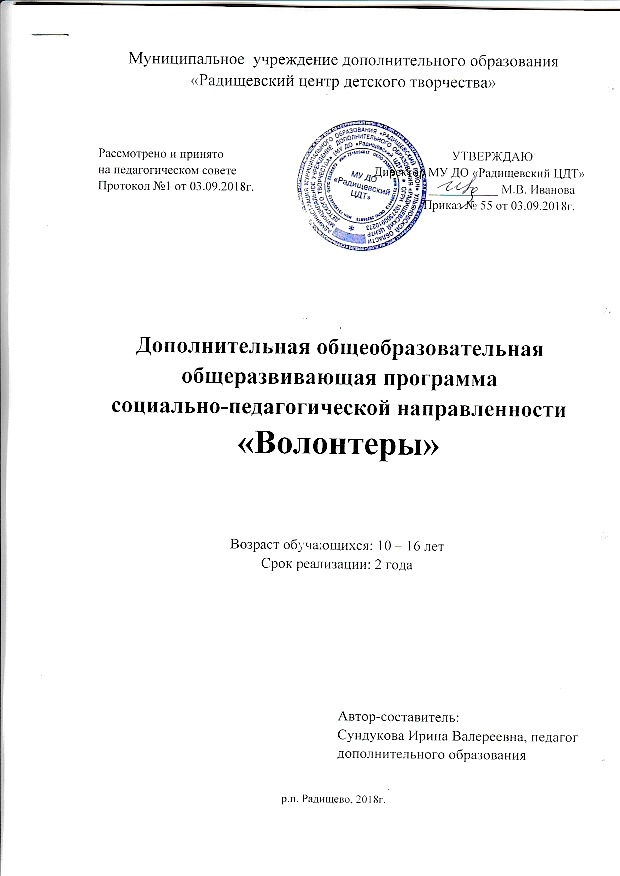 Пояснительная запискаПроблема  духовно-нравственного воспитания молодого поколения всегда была и остается одной из главных в педагогике. Воспитание призвано развивать, укреплять и поддерживать в детях гуманное, позитивное отношение к окружающему миру, стремление к самосовершенствованию, социальному и духовному развитию.Сегодняшнее российское общество нуждается в широкообразных, высоконравственных гражданах, обладающих не только глубокими знаниями, но и выдающимися чертами личности. Именно поэтому на дополнительное образование сегодня возложена задача по формированию ответственного гражданина, способного самостоятельно оценивать происходящее и строить свою деятельность в соответствии с интересами окружающих людей.Волонтеры (от англ.Volunteer - доброволец) – это люди, делающие что-либо по своей воле, по согласию, а не по принуждению.Волонтерские или добровольческие организации - это свободные союзы людей, объединенных каким-либо общим специальным интересом. Их деятельность связана, как правило, с благотворительностью, милосердием.  В России сегодня действует много молодежных волонтерских объединений, которые занимаются пропагандой здорового образа жизни. Волонтерское движение сейчас развивается довольно бурно. И одна из основных причин этого – добровольность и свобода выбора. Добровольно выбранная социально значимая деятельность неизмеримо выше для личности подростка навязанной извне. К тому же, формирование общих компетентностей возможно только в единстве с ценностями человека, т.е. при глубокой личной заинтересованности человека в данном виде деятельности.   Программа имеет социально-педагогическую направленность.Участниками детского объединения «Волонтёры» могут стать обучающиеся 10-16 лет, причём содержания различных заданий для обучающих, входящих в детское объединение таково, что способствует формированию активной гражданской позиции и создаёт мотивацию на принятие активной социальной роли даже тех ребят, которые в силу ряда причин не имеют ярко выраженных лидерских способностей.Цель и задачи программыЦель: формирование позитивных установок  обучающихся на добровольческую деятельность.Задачи:- Пропагандировать здоровый образ жизни (при помощи акций, тренинговых занятий, тематических выступлений, конкурсов и др.)- Способствовать формированию  сплоченной деятельности коллектива волонтеров;- Развитие у обучающихся доброты, чуткости души;- Установление дружеских  доброжелательных отношений в детском объединении;- Оказание внимания пожилым людям;- Организация различных дел для детей из малообеспеченных и неблагополучных семей;- Оказание внимания детям-инвалидам, детям с ограниченными возможностями здоровья.Программа рассчитана на детей от 10 до 16 лет. Продолжительность реализации программы 2 года.Формы и режим занятийЗанятия детского объединения проводятся согласно расписанию дополнительного образования в объеме 4 часов в неделю.Занятия проводятся в теоретической и практической форме в виде лекций, акций, бесед, трудовой деятельности. Ожидаемые результаты и способы определения их результативности- Демонстрация  обучающимися знаний о ЗОЖ и умений аргументировано отстаивать свою позицию;- Пополнение (обновления) рядов обучающихся, вовлеченных в волонтерское движение;- Привлечение обучающихся к общественно значимой деятельности;- Инициирование  обучающимися общественно полезной деятельности;- Демонстрация волонтерами умений общаться с ровесниками и взрослыми, в соответствие с правилами этикета;Для определения результативности освоения программы вводится двоичная система оценки «освоил» и «освоил с поощрением».Критерии оценки «освоил»:- добросовестное посещение занятий детского объединения;- участие в опросах, акциях.Критерии оценки «освоил с поощрением»:- добросовестное посещение занятий детского объединения;- участие в работе школы волонтеров;- участие в проведении акций;- разработка материалов для проведения тематических мероприятий (анкеты, сценарии, презентации).Форма подведения итогов реализации программы- Организация пропаганды по темам программы для обучающихся детского объединения;- Участие в работе проекта школа волонтёров;- Создание презентации работы детского объединения. Форма подведения итогов реализации дополнительной программы  – игры, соревнования, конкурсы, защита проекта.Способы контроля:- устный опрос;  - комбинированный опрос;- проверка самостоятельной работы;- игры;- конференции;- конкурсы;- защита проектов.Содержание программы 1 года обученияТема 1. Подготовительный этап. Знакомство с планом работы и задачами детского объединения. Что такое волонтерство. История волонтерства. Тема 2. Гайдарский день. Сотрудничество с  поселковой Администрацией. Организация уборки памятника, обелиска.Тема 3. Благотворительная акция. Что такое благотворительность. История благотворительности. Причины и цель благотворительности. Формы выражения благотворительной деятельности. Благотворительный фонд. Общественная поддержка благотворительности. Практика благотворительной акции поздравление ко дню  пожилого человека.Тема 4. Шефская помощь ветеранам. Помощь конкретным нуждающимся  ветеранам по дому и саду.Тема 5. Уроки нравственности. Беседы: "Что такое доброта. О добром отношении к людям",  "Что такое любовь. История любви. Факты", "Что такое забота. Добрые  и не добрые дела".  Составление, проведение, анализ  анкетирования на тему «Мы за мир и понимание». Организации и проведение  акции «Обниму бесплатно». Что такое человечность. Проведение теста на человечность. Проведение теста на доброту. Изготовление  кормушек  для птиц.  Организация и проведение  встречи активистов.  Что такое жалость. Общечеловеческие нормы нравственности. Что такое совесть. Изготовление своими руками подарков ветеранам. Что такое мягкость. Изготовление своими руками подарков сотрудникам дополнительного образования на поздравление к 8 марта. Организация различных акций, например как: Акция «Обними меня, ВИЧ не передается через дружбу» Тренинги: «У тебя есть совесть», «Не сдавайся»,  «Дорога добра».  Игры: «Мафия», «Треугольник Карпмана - Берна», «Диксит», «Активити», «Большой слон» и другие.Тема 6. Образовательный этап. Практические занятие. Беседы. Лекции. Разработка сценариев. Проведение акций. Тема 7. Помощь нуждающимся . Проведение благотворительной акции помощь малоимущим семьям. Помощь ветеранам и труженикам  тыла.Тема 8. Шефская работа. Что такое шефская помощь. Помощь ветеранам. Трудовая деятельность по уборки  памятников, обелисков.Учебный план 1 года обученияУчебно-тематический план1 года обученияСодержание программы 2 года обученияСодержание программы разделено на два блока. У каждого блока своя тематика, которая привязана к календарю памятных и знаменательных дат. Это позволяет ребенку отслеживать и осмысливать все изменения в окружающей жизни, почувствовать себя сопричастным к происходящему, а значит и неравнодушным к миру вокруг.Раздел 1. Волонтерское движение в РоссииОбучающиеся узнают о волонтерском движении в России, знакомятся с правами и обязанностями волонтеров. Анкетирование поможет обучающимся осмыслить требования, предъявляемые к личным качествам волонтера. Участие в тренингах поможет обучающимся осознать свою готовность к участию в волонтерской деятельности, подготовиться к её осуществлению.Раздел 2. Участие в благотворительных акциях, практических делах Обучающиеся определяют круг людей, нуждающихся в заботе и внимании - это дети с ограниченными возможностями, близкие, пожилые люди. Волонтёры оказывают им адресную помощь, на практике реализуют знания, полученные ими в период подготовки.Формы реализацииНа занятиях предусматриваются следующие формы организации деятельности: индивидуальная, фронтальная, проектная, коллективная.Содержательными формами проведения занятий могут быть: практическое занятие, беседа,  участие в акции.Задания направлены на освоение теоретической базы волонтёрского движения, а также их практической реализации.Учебный план 2 года обученияУчебно-тематический план 2-го года обучения МАТЕРИАЛЬНО- ТЕХНИЧЕСКОЕ ОБЕСПЕЧЕНИЕ1. Ноутбук 2. Мультимедиапроектор 3. Средства телекоммуникации (локальная сеть, выход в Интернет, электронная почта) Сайты Интернет1. Волонтерское движение http://www.adolesmed.ru/volunteers.html и http://www.mir4you.ru/taxonomy/term/7237/all 2. Институт волонтёрства http://inductor1.ucoz.ru/publ/institut_volonterstva/9-1-0-481   3. Отряд волонтерского движенияhttp://www.ipk.khakasnet.ru/deiatelnost/izdat_deit/elekt_obr_res/tretiykova/index.htm 4. Устав волонтера http://he-plus-she.narod.ru/ustav_vol.htm 5. Волонтёрский отряд «Планета друзей» http://plastsosh7.narod.ru/volonterskiotrad.htm 6. Союз волонтерских организаций и движений http://volontery.ru/ 7. Волонтёрское движение “Милосердие” http://www.miloserdie-nn.ru/ Литература для педагога и обучающихсяБерезин С.В., Лисецкий К.С. Психология ранней наркомании.- Самара, 2000.Битенский В.С. и др. Наркомания у подростков. Киев .1988.Журавлёва О.В., Зуева С.П., Нижегородова М.Н. Программа "Путешествие во времени". // Работающие программы. Выпуск ., 2000Кривцова С.В., Мухаматулина Е.А. Тренинг. Навыки конструктивного взаимодействия с подростками. //Практическое руководство для школьного психолога..- М.,1997.Леванова Е.А. Готовясь работать с подростками. - М., 1993.Легальные и нелегальные наркотики; Практическое руководство по проведению уроков профилактики среди подростков в 2-х частях, СПб, 1996.Личко А.Е., Битенский В.С. Подростковая наркология. - М., 1991.Наркомании и токсикомании у несовершеннолетних и молодежи. Сб. научно-методических материалов под ред. Красильникова Г.Т. Новосибирск, 1995.О концепции профилактики злоупотребления ПАВ в образовательной среде //Вестник образования. N .Предупреждение подростковой и юношеской наркомании // Под ред. С.В. Березина, К.С. Лисецкого, И.Б. Орешниковой/ М, Изд-во Института психотерапии, 2000.Причины распространения и пути профилактики наркомании. // Учебное пособие. Ростов-на-Дону, 2001.Профилактика наркоманий и токсикоманий у подростков. Кемерово, 1997. Профилактика наркомании и алкоголизма в подростково-молодежной среде // Методическое пособие. М., 2000.Губанова Е.В.Духовно-нравственное развитие и воспитание личности гражданина России ВШ№5 2011г. Управителева Л.В. Классные часы по нравственному воспитанию. Боня Л.В. «Трудовая помощь, как направление российского благотворения» М.1999г. Гуров Н.В. Шикаренко Н.Ф. «Губернский город Ставрополь-развитие благотворительности». Кошмина И.В. Программа воспитательной работы с учащимися начальной школы «Я берегу…» :Методические рекомендации. М., 2003.п/п№Наименование темыОбщее кол-во часовВ том числеВ том числеп/п№Наименование темыОбщее кол-во часовтеорияпрактика1.Подготовительный этап4222.Гайдарский день6-63.Благотворительная акция «Сердца согреты теплотой»2-24.Шефская помощь ветеранам20-205.Уроки нравственности4819296.Образовательный этап3820187.Помощь нуждающимся10-108.Шефская работа16-16ИтогоИтого14441103№ занятияНаименование темыОбщее кол-во часовВ том числеВ том числе№ занятияНаименование темыОбщее кол-во часовтеорияпрактикаТема 1. Подготовительный этапТема 1. Подготовительный этап4221-2Знакомство с  работой детского объединения. Беседа «Что такое волонтёрство?».422Тема 2. Гайдарский деньТема 2. Гайдарский день6-63-5Уборка обелиска посвященного погибшим в годы гражданской войны 1918 года.6-6Тема 3. Благотворительная акция «Сердца согреты теплотой»Тема 3. Благотворительная акция «Сердца согреты теплотой»2-26 Поздравление ветеранов2-2Тема 4. Шефская помощь ветеранамТема 4. Шефская помощь ветеранам20-207-11Шефская помощь ветерану 10-1012-16Шефская помощь ветеранам труда10-10Тема 5.  Уроки нравственностиТема 5.  Уроки нравственности48192917Тренинг «Дорога добра»2-218Беседа «Забота и любовь»22-19Беседа «Мир за мир во всем мире»22-20Беседа «Не опаздывай с добротой»22-21Проведение анкетирование «Мы за мир и понимание»21122Проведение акции «Обниму бесплатно»2-223Акция «1 декабря – Всемирный день борьбы со СПИДом»2-224Проведение теста на человечность2-225Проведение теста на доброту2-226Беседа «Чуткость души»22-27-28Акция «Делаем кормушку для птиц»4-429Беседа «Мы выбираем»22-30Организация и проведение встречи (активистов) «У самовара»2-231Тренинг «Не сдавайся»2-232Беседа «Все о жалости»2-233-35Акция  «Готовим подарки ветеранам»6-636Беседа «Что такое мягкость?»22-37Беседа «О жалости»22-38Акция «Обними меня ВИЧ не передается через дружбу»2-239-40Беседа «Храброе сердце»44-Тема 6. Образовательный этапТема 6. Образовательный этап38201841-42Обучение составлению тренинговых и профилактических занятий, массовых мероприятий профилактической направленности Модель учебного курса. Схема составления занятия. Формы и методы обучения в группе.42243-44Динамика развития группы. Роли ведущего в группе42245-46Разработка группового занятия профилактической направленности42247-48Особенности массовых мероприятий профилактической направленности. Технологии мероприятий (дискуссии, информационные беседы)42249-50Разработка сценария профилактической направленности42251-52Технология разработки и проведения дискуссий42253-55Разработка сценариев дискуссии профилактической направленности64256-59Мастер – класс « Проведение публичных акций, направленных на профилактику употребления ПАВ»844Тема 7. Помощь нуждающимсяТема 7. Помощь нуждающимся10-1060Акция «Помощь малоимущим семьям»2-261-64Акция «Помощь ветеранам»8-8Тема 8. Шефская работаТема 8. Шефская работа16-1665-68Помощь ветеранам и труженикам тыла8869-72Уборка обелиска, памятника8-8Итого:14441103№ п/пТемаКол-во часовВ том числеВ том числе№ п/пТемаКол-во часовтеорияпрактика1.Волонтерское движение в России. 8242.Участие в благотворительных акциях, практических делах.1368126Итого:Итого:14410130№занятияТема учебного занятияКол-вочасовСодержание деятельностиСодержание деятельности№занятияТема учебного занятияКол-вочасовТеоретическая часть Практическая часть 1Вводное занятие. Волонтерское движение. «Спешите делать добрые дела!» 2Участие в беседе о волонтёрах, волонтёрском движении.Просмотр видеофильмов, обсуждение; работа в группах: тренинг «Цветик-семицветик». 2-3Оформление открытки-поздравления для пап «С Днём работника леса»4Участие в беседе о празднике Дне работника леса, о роли волонтёров в организации праздника, просмотр презентации, определение последовательности работы, выбор материалов, самооценка и анализ работ. Изготовление открытки-поздравления для пап из цветной бумаги и картона.4-9«Живите радостно!». Моделирование дома моей мечты. 12Беседа о роли волонтёров в том, что делает жизнь радостной. Что приятнее: получать или дарить радость?  Моделирование дома своей мечты, защита модели.10Подготовка праздничного поздравления ко Дню пожилого человека.2Участие в беседе о празднике Дне пожилого человека, о роли волонтёров в организации праздника.Отбор праздничных номеров, распределение ролей, обязанностей, подготовка поздравлений.11Поздравление пожилых людей на дому с праздником Днём пожилого человека.2Участие в беседе о поведении на улице, в гостях, о правилах поведения и общения со взрослыми людьми.Выступление детей на квартирах пожилых людей, вручение открыток-поздравлений, цветов.12-15Игра «За что мы в ответе перед нашей планетой?»8Беседа о роли волонтёров в бережном отношении ко всему живому на планете.Участие в экологической игре, составление покетмода.16-21Экологический десант «Сделаем территорию школы чистой!».12Участие в беседе о роли волонтёров в сохранении чистоты школьного двора.Уборка школьной территории от осенней листвы.22Подготовка поздравления, сувениров для поздравления школьного библиотекаря с Международным днём школьных библиотек.2Участие в беседе о Международном дне школьных библиотек, о роли волонтёров в организации праздника, обсуждение поздравления школьного библиотекаря, самооценка и анализ работ.Выбор и подготовка стихов, изготовление сувениров в парах.23Толерантность – качество волонтёра.2Участие в беседе: что значит быть толерантным, важно ли это качество для волонтёра?Чтение и обсуждение художественных произведений.24-2612 ноября – Синичкин день.6Участие в беседе о Синичкином дне, о роли волонтёров в жизни зимующих птиц, об изготовлении дома с родителями кормушки для птиц.Рисование синички-эмблемы.27-28Изготовление для мам подарков к Дню матери. 4Участие в беседе о Дне матери, о роли волонтёров в организации праздника, просмотр презентации, определение последовательности работы, выбор материалов, самооценка и анализ работ. Изготовление букета астр для мам из цветной бумаги и картона.29-303 декабря – Международный день инвалидов. Изготовление подарка к Дню инвалида. Портфель пожеланий. 4Участие в беседе об инклюзивном воспитании (о детях-инвалидах), о роли волонтёров в помощи детям-инвалидам.Изготовление коллективного подарка, подготовка поздравлений-пожеланий для детей-инвалидов.31-325 декабря – Всемирный день волонтёров.4Участие в беседе о волонтёрах, волонтёрском движении. Самооценка личной волонтёрской деятельности, задачи на будущее.Анализ волонтёрской деятельности, перспективы работы.33-36Акция  «Покормите птиц зимой».8Участие в беседе о роли волонтёров в жизни зимующих птиц.Развешивание кормушек, принесённых детьми из дома и изготовленных вместе с родителями, кормление птиц.37-41Акция «Вахта памяти». Уборка снега у памятника участникам Великой Отечественной войны и территории около него.10Участие в беседе о памяти к тем людям, кто боролся за нашу независимость, счастливое детство, о долге перед ними.Уборка снега у памятника участникам Великой Отечественной войны и территории около него.41-42Изготовление петушка с сюрпризом для детей дошкольной группы.4Участие в беседе о роли волонтёров в организации новогодних сюрпризов, об изготовлении сюрприза детям дошкольной группы, самооценка и анализ работ.Изготовление петушков с сюрпризом и вручение их малышам дошкольной группы.43-46Расчистка игровой площадки дошкольной группы от снега.8Участие в беседе об активном отдыхе малышей и помощи волонтёров работникам дошкольной группы. Уборка снега с игровой площадки.47-49Организация и проведение интеллектуальных развивающих игр с детьми дошкольной группы.6Участие в беседе о помощи волонтёров в организации игр с малышами дошкольной группы.Организация и проведение интеллектуальных развивающих игр волонтёров с детьми дошкольной группы.50Изготовление открыток труженикам тыла Великой Отечественной войны и поздравление их на квартирах с Днём защитника Отечества.2Участие в беседе о роли волонтёров в проведении Дня защитника Отечества,  просмотр презентации, определение последовательности работы, самооценка и анализ работ. Изготовление сувениров, подготовка выступления детей; вручение открыток-сувениров труженикам тыла и поздравление их на квартирах.  51День спонтанного проявления доброты. Тренинг “Добру пусть откроется сердце ”.2Участие в беседе о доброте, о роли этого качества для волонтёра, самооценка и анализ работы.Выполнение тренинга52Изготовление сувениров для ветеранов педагогического труда, поздравление их на квартирах с Международным женским днём.2Участие в беседе о Международном женском дне, о роли волонтёров в проведении праздника,  просмотр презентации, определение последовательности работы, выбор материалов, самооценка и анализ работ.Изготовление сувениров, подготовка выступления детей; вручение праздничных сувениров ветеранам педагогического труда  и поздравление их на квартирах.   53-54Международный день детской книги. Ремонт книг школьной библиотеки.4Участие в беседе о Международном дне детской книги, о бережном отношении к книге, о роли волонтёров в сохранении книг, самооценка и анализ работы.Ремонт книг.56Международный день милосердия. “Будьтемилосердным”.	2Участие в беседе о Международном дне милосердия, о роли этого качества для волонтёра.Просмотр видеофильмов,чтение художественных произведений, обсуждение.57-59Уход за комнатными цветами.6Участие в беседе о роли волонтёров в создании уюта в школе и сохранении чистоты. Уход за комнатными цветами.60-62Составление коллективного проекта «Благоустройство школьного двора и посёлка».Подготовка к акции «Мой двор, моя улица».6Участие в беседе о роли волонтёров в благоустройстве школьного двора, улиц посёлка и сохранении чистоты.Составление коллективного проекта «Благоустройство школьного двора и посёлка».63-65Акция «Мой двор, моя улица». Оформление листовок с обращением к жителям посёлка о сохранении чистоты.6Участие в беседе о роли волонтёров в сохранении чистоты школьного двора, улиц посёлка.Оформление листовок с обращением к жителям посёлка о сохранении чистоты. 66-68Участие к акции «Ветеран живёт рядом».6Участие в беседе о Дне Победы, о памяти к тем людям, кто боролся за наше счастливое детство, о долге перед ними, о роли волонтёров в организации праздника; просмотр презентации, определение последовательности работы, выбор материалов, самооценка и анализ работ.Изготовление сувениров, подготовка выступления детей; вручение открыток-сувениров труженикам тыла и детям войны, поздравление их на квартирах.  69Акция «Мой двор, моя улица».2Участие в беседе о роли волонтёров в сохранении чистоты улиц посёлка.Уборка мусора на улице Школьной.70Акция «Мой двор, моя улица». Распространение листовок с обращением к жителям посёлка о сохранении чистоты.2Участие в беседе о роли волонтёров в сохранении чистоты школьного двора, улиц посёлка.Развешивание листовок с обращением к жителям посёлка о сохранении чистоты в посёлке.71-72Итоговое занятие. Какой я волонтер? (анкетирование)2Анализ своей работы как волонтёра, её самооценка. Выполнение анкеты.